Российский турнир "Большой Кубок столицы в Крокусе 2023" (01.04.2023г.)
Мерзляков Алексей и Кедрова Елизавета заняли 3 место.
Наши поздравления спортсменам и тренерам-преподавателям Бузыниной И.Э., Бузынину В.Н.
Так держать ребята!!!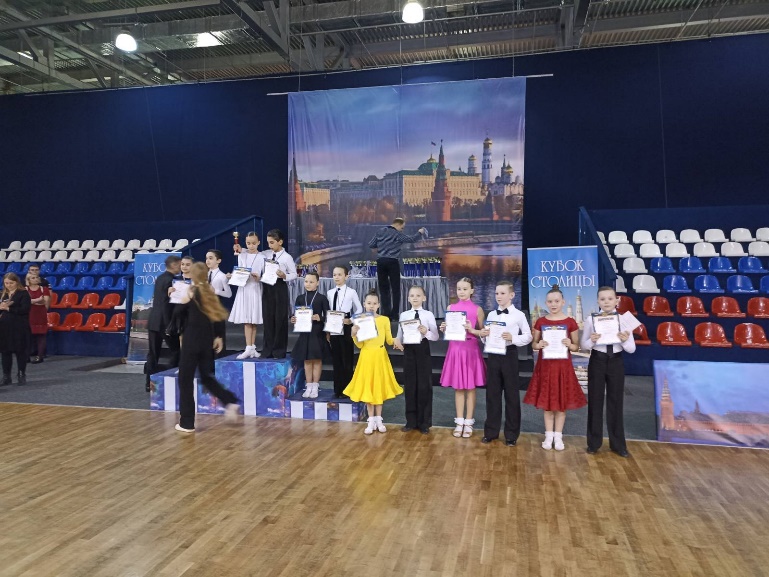 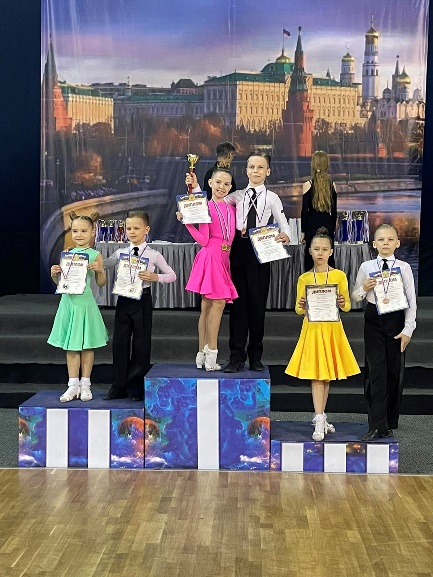      \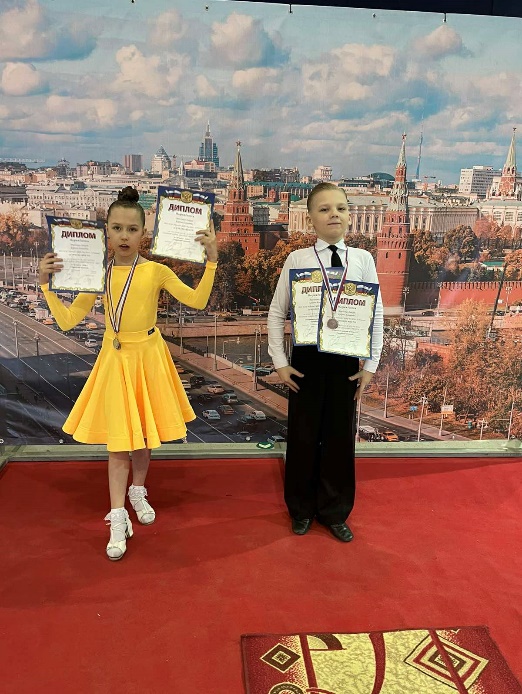 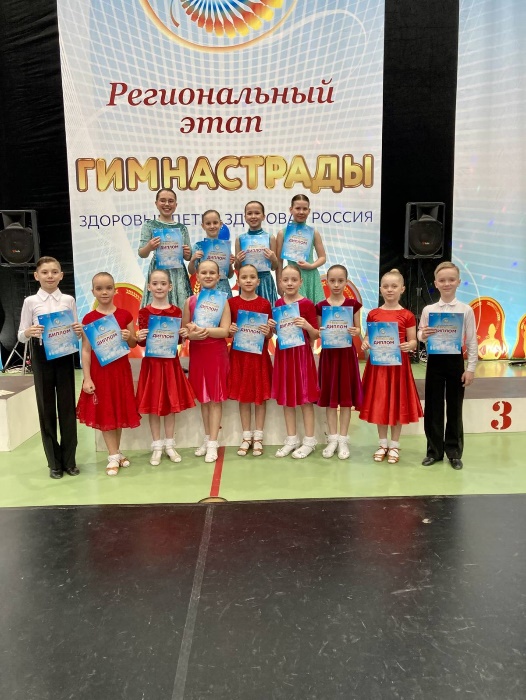 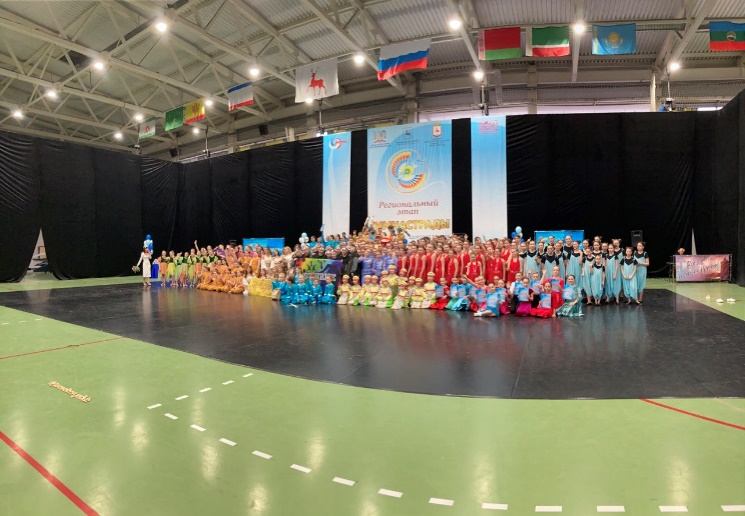 